Multimedia Graduate Program, CLASS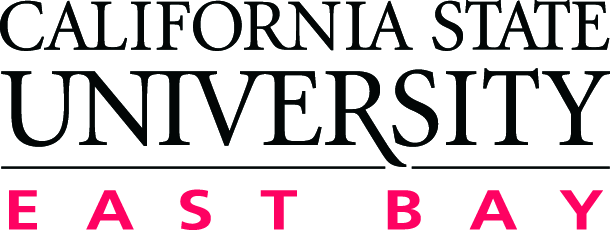 ASSESSMENT PLAN: M.A. in MultimediaUpdated Date:  Spring, 2013, By Gwyan RhabytPROGRAM MISSIONCSUEB Missions, Commitments, and ILOs, 2012The CSUEB Graduate Multimedia program mission is to educate the next generation of interactive digital media content creators who will have a central role in shaping our culture. The program is a unique learning environment that fosters imagination and collaboration in multimedia production.  The program focuses on the creative and technical aspects of using computer technology to create, control, deliver and present content in a variety of interactive digital forms, with an emphasis on real world conditions centered on teamwork and production oriented goals. Students in our program develop a strong theoretical foundation in multimedia arts, enhance their creative and technical abilities and learn skills necessary to adapt quickly to new work environments. PROGRAM STUDENT LEARNING OUTCOMES (SLOs)PROGRAM STUDENT LEARNING OUTCOMES (SLOs)Students graduating with a M.A. in Multimedia will be able to: Students graduating with a M.A. in Multimedia will be able to: SLO 1Demonstrate competency in digital imaging, and interactive, web, video, and audio productionSLO 2Research and critically assess new developments in the field of multimedia at both the cultural and the technical levelSLO 3Show an understanding of the effects of media and the evolution of information across a variety of media typesSLO 4Produce an interactive thesis project that demonstrates a novel and/or creative use of a single or combination of interactive technologies, with written documentation of a professional standard, by working within a collaborative team.Year 1: 2012-2013Which SLO(s) to assessWhich SLO(s) to assessSLO 2: Research and critically assess new developments in the field of multimedia at both the cultural and the technical levelSLO 2: Research and critically assess new developments in the field of multimedia at both the cultural and the technical levelAssessment indicatorsAssessment indicatorsDirect: Rubric based assessment of Final Written Thesis document. A score of 4 out 5 is satisfactory.Indirect: Anonymous survey of students, who will be asked to self assess their absolute and value added achievements relative to the SLO. Students will also be asked about how much different classes contributed to their progress.Direct: Rubric based assessment of Final Written Thesis document. A score of 4 out 5 is satisfactory.Indirect: Anonymous survey of students, who will be asked to self assess their absolute and value added achievements relative to the SLO. Students will also be asked about how much different classes contributed to their progress.Sample (courses/# of students)Sample (courses/# of students)All students in MM 6899: Thesis, the required capstone course will be assessed.All students in MM 6899: Thesis, the required capstone course will be assessed.Time (which quarter(s))Time (which quarter(s))Spring 2013Spring 2013Responsible person(s)Responsible person(s)Four faculty members of the Multimedia Graduate Committee, coordinated by the Director of the Multimedia Graduate ProgramFour faculty members of the Multimedia Graduate Committee, coordinated by the Director of the Multimedia Graduate ProgramWays of reporting (how, to who)Ways of reporting (how, to who)Rubrics will be filled out by the four faculty and emailed to the Director, who will average the results. Surveys will be required from all graduating students, emailed to the program admin assistant, who will collate and anonymize the resultsRubrics will be filled out by the four faculty and emailed to the Director, who will average the results. Surveys will be required from all graduating students, emailed to the program admin assistant, who will collate and anonymize the resultsWays of closing the loopWays of closing the loopAnything from recognition of a job well done, if all assessments are strong, to minor syllabus adjustments, to major curriculum redesign, if results are unsatisfactory.Anything from recognition of a job well done, if all assessments are strong, to minor syllabus adjustments, to major curriculum redesign, if results are unsatisfactory.Year 2: 2013-2014Which SLO(s) to assessWhich SLO(s) to assessSLO 1: Demonstrate competency in digital imaging, and interactive, web, video, and audio productionSLO 1: Demonstrate competency in digital imaging, and interactive, web, video, and audio productionAssessment indicatorsAssessment indicatorsDirect: Rubric based assessment of Individual Project Proposal presentations and written documents. A score of 4 out 5 is satisfactory.Indirect: Anonymous survey of students, who will be asked to self assess their absolute and value added achievements relative to the SLO. Students will also be asked about how much different classes contributed to their progress.Direct: Rubric based assessment of Individual Project Proposal presentations and written documents. A score of 4 out 5 is satisfactory.Indirect: Anonymous survey of students, who will be asked to self assess their absolute and value added achievements relative to the SLO. Students will also be asked about how much different classes contributed to their progress.Sample (courses/# of students)Sample (courses/# of students)All students in MM 6860: Intro to Thesis, the course in which students are evaluated for Advancement to CandidacyAll students in MM 6860: Intro to Thesis, the course in which students are evaluated for Advancement to CandidacyTime (which quarter(s))Time (which quarter(s))Spring 2014Spring 2014Responsible person(s)Responsible person(s)Four faculty members of the Multimedia Graduate Committee, coordinated by the Director of the Multimedia Graduate ProgramFour faculty members of the Multimedia Graduate Committee, coordinated by the Director of the Multimedia Graduate ProgramWays of reporting (how, to who)Ways of reporting (how, to who)Rubrics will be filled out by the four faculty and emailed to the Director, who will average the results. Surveys will be required from all graduating students, emailed to the program admin assistant, who will collate and anonymize the resultsRubrics will be filled out by the four faculty and emailed to the Director, who will average the results. Surveys will be required from all graduating students, emailed to the program admin assistant, who will collate and anonymize the resultsWays of closing the loopWays of closing the loopAnything from recognition of a job well done, if all assessments are strong, to minor syllabus adjustments, to major curriculum redesign, if results are unsatisfactory.Anything from recognition of a job well done, if all assessments are strong, to minor syllabus adjustments, to major curriculum redesign, if results are unsatisfactory.Year 3: 2014-2015Which SLO(s) to assessWhich SLO(s) to assessSLO 4: Produce an interactive thesis project that demonstrates a novel and/or creative use of a single or combination of interactive technologies, with written documentation of a professional standard, by working within a collaborative team.SLO 4: Produce an interactive thesis project that demonstrates a novel and/or creative use of a single or combination of interactive technologies, with written documentation of a professional standard, by working within a collaborative team.Assessment indicatorsAssessment indicatorsDirect: Rubric based assessment of Final Written Thesis document and the Thesis Project. A score of 4 out 5 is satisfactory.Indirect: Anonymous survey of students, who will be asked to self assess their absolute and value added achievements relative to the SLO. Students will also be asked about how much different classes contributed to their progress.Direct: Rubric based assessment of Final Written Thesis document and the Thesis Project. A score of 4 out 5 is satisfactory.Indirect: Anonymous survey of students, who will be asked to self assess their absolute and value added achievements relative to the SLO. Students will also be asked about how much different classes contributed to their progress.Sample (courses/# of students)Sample (courses/# of students)All students in MM 6899: Thesis, the required capstone course will be assessed.All students in MM 6899: Thesis, the required capstone course will be assessed.Time (which quarter(s))Time (which quarter(s))Spring 2015Spring 2015Responsible person(s)Responsible person(s)Four faculty members of the Multimedia Graduate Committee, coordinated by the Director of the Multimedia Graduate ProgramFour faculty members of the Multimedia Graduate Committee, coordinated by the Director of the Multimedia Graduate ProgramWays of reporting (how, to who)Ways of reporting (how, to who)Rubrics will be filled out by the four faculty and emailed to the Director, who will average the results. Surveys will be required from all graduating students, emailed to the program admin assistant, who will collate and anonymize the resultsRubrics will be filled out by the four faculty and emailed to the Director, who will average the results. Surveys will be required from all graduating students, emailed to the program admin assistant, who will collate and anonymize the resultsWays of closing the loopWays of closing the loopAnything from recognition of a job well done, if all assessments are strong, to minor syllabus adjustments, to major curriculum redesign, if results are unsatisfactory.Anything from recognition of a job well done, if all assessments are strong, to minor syllabus adjustments, to major curriculum redesign, if results are unsatisfactory.Year 4: 2015-2016Which SLO(s) to assessWhich SLO(s) to assessSLO 3: Show an understanding of the effects of media and the evolution of information across a variety of media typesSLO 3: Show an understanding of the effects of media and the evolution of information across a variety of media typesAssessment indicatorsAssessment indicatorsDirect: A written essay and short answer exam. Scored on a written rubric.Indirect: Anonymous survey of students, who will be asked to self assess their absolute and value added achievements relative to the SLO. Students will also be asked about how much different classes contributed to their progress.Direct: A written essay and short answer exam. Scored on a written rubric.Indirect: Anonymous survey of students, who will be asked to self assess their absolute and value added achievements relative to the SLO. Students will also be asked about how much different classes contributed to their progress.Sample (courses/# of students)Sample (courses/# of students)All students in MM 6120: Graduate Tech III, a required course will be assessed.All students in MM 6120: Graduate Tech III, a required course will be assessed.Time (which quarter(s))Time (which quarter(s))Spring 2016Spring 2016Responsible person(s)Responsible person(s)Four faculty members of the Multimedia Graduate Committee, coordinated by the Director of the Multimedia Graduate ProgramFour faculty members of the Multimedia Graduate Committee, coordinated by the Director of the Multimedia Graduate ProgramWays of reporting (how, to who)Ways of reporting (how, to who)Rubrics will be filled out by the four faculty and emailed to the Director, who will average the results. Surveys will be required from all graduating students, emailed to the program admin assistant, who will collate and anonymize the resultsRubrics will be filled out by the four faculty and emailed to the Director, who will average the results. Surveys will be required from all graduating students, emailed to the program admin assistant, who will collate and anonymize the resultsWays of closing the loopWays of closing the loopAnything from recognition of a job well done, if all assessments are strong, to minor syllabus adjustments, to major curriculum redesign, if results are unsatisfactory.Anything from recognition of a job well done, if all assessments are strong, to minor syllabus adjustments, to major curriculum redesign, if results are unsatisfactory.Year 5: 2016-2017Which SLO(s) to assessWhich SLO(s) to assessSLO 2: Research and critically assess new developments in the field of multimedia at both the cultural and the technical levelSLO 2: Research and critically assess new developments in the field of multimedia at both the cultural and the technical levelAssessment indicatorsAssessment indicatorsDirect: Rubric based assessment of Final Written Thesis document. A score of 4 out 5 is satisfactory.Indirect: Anonymous survey of students, who will be asked to self assess their absolute and value added achievements relative to the SLO. Students will also be asked about how much different classes contributed to their progress.Direct: Rubric based assessment of Final Written Thesis document. A score of 4 out 5 is satisfactory.Indirect: Anonymous survey of students, who will be asked to self assess their absolute and value added achievements relative to the SLO. Students will also be asked about how much different classes contributed to their progress.Sample (courses/# of students)Sample (courses/# of students)All students in MM 6899: Thesis, the required capstone course will be assessed.All students in MM 6899: Thesis, the required capstone course will be assessed.Time (which quarter(s))Time (which quarter(s))Spring 2017Spring 2017Responsible person(s)Responsible person(s)Four faculty members of the Multimedia Graduate Committee, coordinated by the Director of the Multimedia Graduate ProgramFour faculty members of the Multimedia Graduate Committee, coordinated by the Director of the Multimedia Graduate ProgramWays of reporting (how, to who)Ways of reporting (how, to who)Rubrics will be filled out by the four faculty and emailed to the Director, who will average the results. Surveys will be required from all graduating students, emailed to the program admin assistant, who will collate and anonymize the resultsRubrics will be filled out by the four faculty and emailed to the Director, who will average the results. Surveys will be required from all graduating students, emailed to the program admin assistant, who will collate and anonymize the resultsWays of closing the loopWays of closing the loopAnything from recognition of a job well done, if all assessments are strong, to minor syllabus adjustments, to major curriculum redesign, if results are unsatisfactory.Anything from recognition of a job well done, if all assessments are strong, to minor syllabus adjustments, to major curriculum redesign, if results are unsatisfactory.